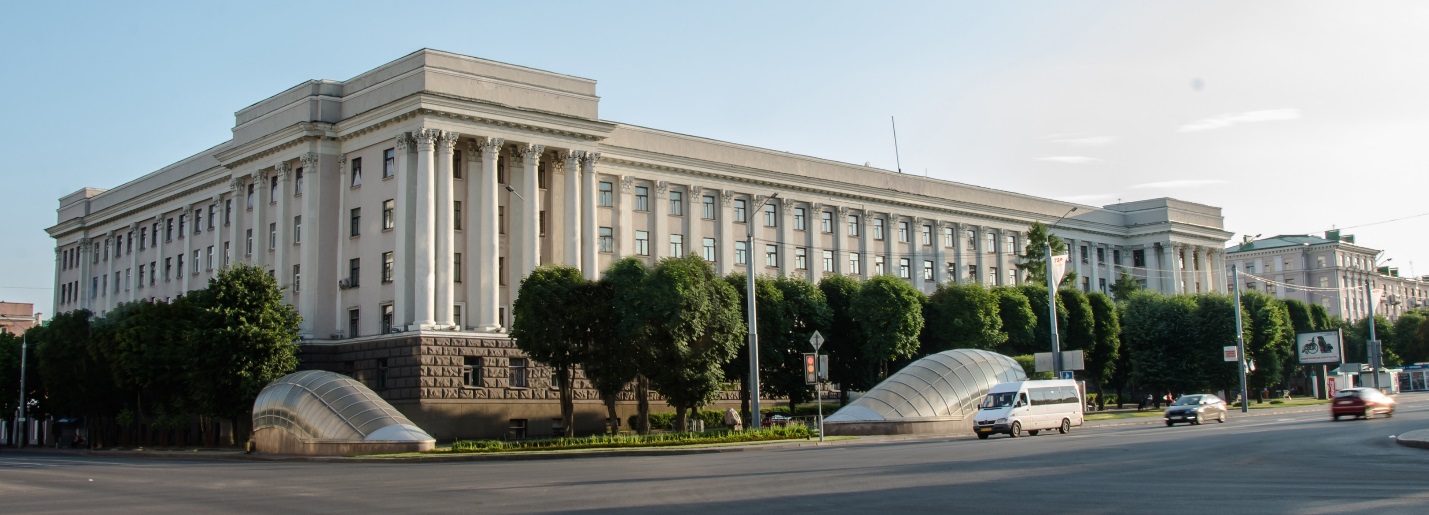 Межгосударственное образовательное учреждение высшего образования«Белорусско-Российский университет»ПРОГРАММАпрофориентационного мероприятия«День открытых дверей»20 апреля 2019 г.Адрес: 212000, г. Могилев				Корпус 4 – ул. Ленинская, 89АКорпус 1 – пр-т. Мира, 43				Корпус 6 – ул. Ленинская, 61Корпус 2 – ул. Ленинская, 89			Корпус 7 – ул. Ленинская, 89БКонтакты: 						Мы в социальных сетях:+375 (222) 23-00-26,					vk.com/official_public_bru+375 (222) 22-34-47					twitter.com/belrus_byДополнительная информация на сайте		instagram.com/bru_university/www.bru.byБелорусско-Российский университет, объединяя возможности и сохраняя традиции, определяет будущее!ВремяМероприятиеМесто проведения10:00-11:00- Регистрация участников;- Ярмарка специальностей (информационное представление факультетов);- Презентация спортивных достижений;- Работа фотозоны «Я ♥ БРУ»;- Викторина «Что я знаю о БРУ» (розыгрыш призов);- Лотерея «Угадай специальность»корпус 1,фойе актового зала11:00-11:45Встреча с руководством и ответственным секретарем приемной комиссии университета.Выступление агитбригадыкорпус 1,актовый залРабота площадок факультетовРабота площадок факультетовРабота площадок факультетов12:00-12:2012:25-12:50Автомеханический факультетМини-лекция «Перспективы проектирования современных автомобилей и строительно-дорожных машин» Экскурсия в лаборатории систем управления и устройству автомобилейкорпус 1, ауд.207;корпус 1, ауд.13712:00-12:5012:00-12:20Машиностроительный факультетЭкскурсия в лаборатории мехатроники, робототехники, аддитивных технологий и инновационного машиностроенияМини-лекция «Аддитивные технологии и робототехника в мировом машиностроении»корпус 7,фойе12:00-12:2012:20-12:50Электротехнический факультетМини-лекция «Добро пожаловать в IT»Экскурсия в лаборатории электромобилей, неразрушающего контроля и EPAM SYSTEMSкорпус 2,ауд. 202;корпус 2,ауд. 207, 511, 01412:00-12:4512:50-13:20Строительный факультетЭкскурсия в лаборатории инженерной геологии, грунтоведения, архитектуры.Мини-лекция «С нами Вы построите будущее!»корпус 6,ауд. 102;корпус 6,ауд. 50112:00-12:45Экономический факультетМастер-класс «10 приемов успешного человека на каждый день»корпус 4,ауд. 20512:00-12:25Инженерный факультет заочного образованияПрезентация «Образование через всю жизнь»корпус 1,ауд. 30812:00-12:45Инженерно-экономический факультетМини-лекция «Лайфхаки поступления: советы абитуриентам»корпус 1, ауд. 32212:00-14:00Работа консультационного пункта по вопросам поступления в университет в 2019 г.корпус 1,фойе
актового зала12:00-14:00Работа консультационного пункта по вопросам организации и проведения централизованного тестирования 2019 г.корпус 1,фойе
актового зала12:00-14:00Работа консультационного пункта по вопросам организации и проведения подготовительных курсов в университетекорпус 1,фойе
актового зала